Государственное бюджетное общеобразовательное учреждение Краснодарского края специальная (коррекционная) школа-интернат №3  г. АрмавираНоминация: семейная фотография«Щи да каша – и не только…Пословицы и поговорки о питании»Здоровье – это богатство, которое нельзя купить за деньги или получить в подарок. Важную роль в сохранении и укреплении здоровья играет правильное питание. А для правильного питания нужны  полезные продукты. В старой русской пословице  говорится: «Хороший повар стоит доктора».  Действительно, ведь от того, как накормить человека, зависит и его здоровье и настроение.   И если повар хороший, то мы едим нечто вкусное и полезное, а значит, мы наполняемся здоровьем. Наша семья считает, что сбалансированное и полезное питание – безоговорочный успех  каждого из нас. Во-первых,   мы  укрепляем свой иммунитет (у нас достаточно крепкое здоровье), во-вторых,  мы повышаем свою  работоспособность (это очень необходимо нам с братом во время учебы, в-третьих,  мы наполняемся  каждый день энергией  (а наша мама становится ещё более привлекательной). Очень часто мы с папой «экспериментируем» на кухне. И каждый раз – успешно! Каждое приготовленное нами блюдо, не только аппетитно выглядит, но и очень полезно. Вот и сейчас мы демонстрируем один  из любимых в нашей семье салатов – салат из овощей и морепродуктов. Что может быть полезнее: свежие овощи, листья салата, яйца, лимон и креветки!  Попробуйте такой салат и Вы! Мы думаем, он заменит даже самого лучшего доктора! Сведения о семьеКоличаев Даниилг. Кропоткинпер. Диспетчерский, 1.Обучающийся  2 «Б» класса ГБОУ школы-интерната № 3  г . Армавира Краснодарского краяФ.И.О. родителей:Мама: Количаева Ольга Анатольевна (т. 8 961 850 31 09)Папа: Количаев Алексей Вячеславович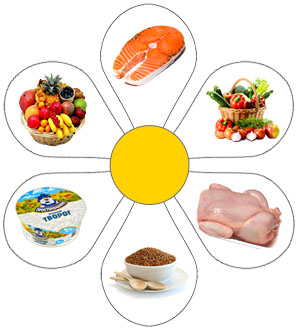 Выполнил: Количаев Даниил, 8 летученик 2 «Б» классаГБОУ школы -  интерната № 3 г. Армавира Краснодарского края Адрес школы: 352903,  Краснодарский край,  г. Армавир, ул. Лавриненко, №5тел.  8(86137) 3-58-15 E-mail:  gouint23rus@yandex.ruИспользуемая часть программы: «Разговор о правильном питании»